Housing Ombudsman Complaint Handling Code:Self-assessment formSandwell MBCNovember 2020Compliance with the Complaint Handling CodeCompliance with the Complaint Handling CodeCompliance with the Complaint Handling CodeCompliance with the Complaint Handling Code1Definition of a complaintYesNoDoes the complaints process use the following definition of a complaint? An expression of dissatisfaction, however made, about the standard of service, actions or lack of action by the organisation, its own staff, or those acting on its behalf, affecting an individual resident or group of residents. 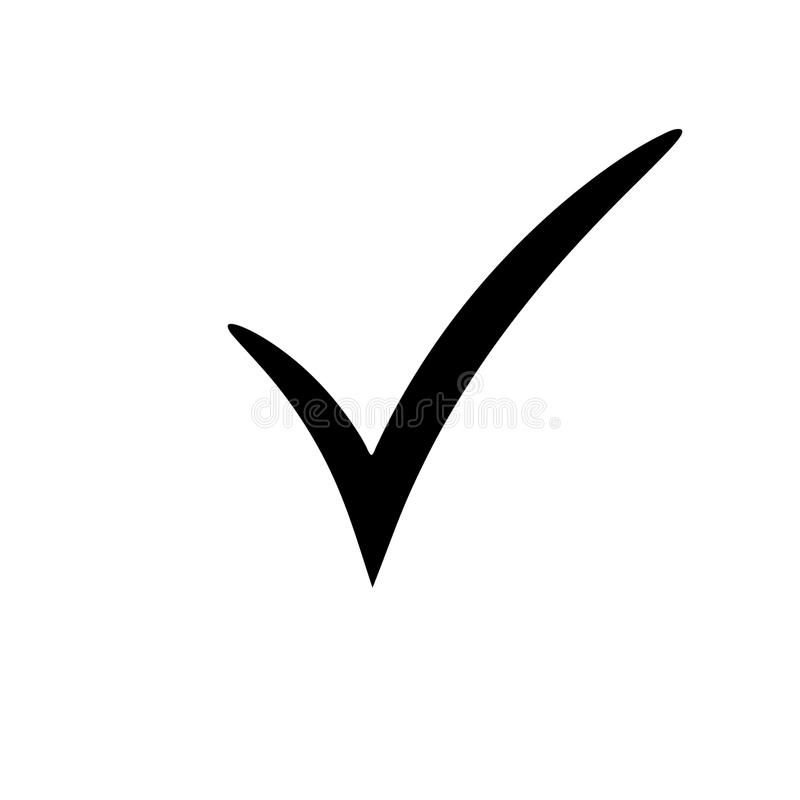 Does the policy have exclusions where a complaint will not be considered?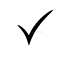 Are these exclusions reasonable and fair to residents?Evidence relied upon:Discussed with residents focus group, who agreed that exclusions were fair and reasonable for residents.2AccessibilityAre multiple accessibility routes available for residents to make a complaint?Is the complaints policy and procedure available online?Do we have a reasonable adjustments policy?Do we regularly advise residents about our complaints process?3Complaints team and processIs there a complaint officer or equivalent in post?Does the complaint officer have autonomy to resolve complaints?Does the complaint officer have authority to compel engagement from other departments to resolve disputes?If there is a third stage to the complaints procedure are residents involved in the decision making?Is any third stage optional for residents?  Does the final stage response set out residents’ right to refer the matter to the Housing Ombudsman Service?Do we keep a record of complaint correspondence including correspondence from the resident?At what stage are most complaints resolved?Stage 14CommunicationAre residents kept informed and updated during the complaints process?Are residents informed of the landlord’s position and given a chance to respond and challenge any area of dispute before the final decision?Are all complaints acknowledged and logged within five days?Are residents advised of how to escalate at the end of each stage?What proportion of complaints are resolved at stage one?87%What proportion of complaints are resolved at stage two?89%What proportion of complaint responses are sent within Code timescales?Stage one 77%Stage one (with extension) 11%Stage two 84%Stage two (with extension) 16%Figures are for financial year 2019/20Where timescales have been extended did we have good reason?Where timescales have been extended did we keep the resident informed?What proportion of complaints do we resolve to residents’ satisfactionFrom Jan 2021 monthly residents survey to be introduced.5Cooperation with Housing Ombudsman ServiceWere all requests for evidence responded to within 15 days?Where the timescale was extended did we keep the Ombudsman informed?6Fairness in complaint handlingAre residents able to complain via a representative throughout?If advice was given, was this accurate and easy to understand? How many cases did we refuse to escalate? No cases were refused escalationWhat was the reason for the refusal?N/ADid we explain our decision to the resident?7Outcomes and remediesWhere something has gone wrong are we taking appropriate steps to put things right?8Continuous learning and improvement What improvements have we made as a result of learning from complaints?
TBAHow do we share these lessons with:residents? Lessons learnt report on website. Resident Action Group meetingsthe board/governing body? Yearly reportingIn the Annual Report? TBAHas the Code made a difference to how we respond to complaints?What changes have we made? New webpage for all complaints policies and procedures. All in one place with definition of a complaint and explaining processes.Residents Focus Groups – regular meetingsResidents complaint surveys